SEMANA DEL 6 AL 10 DE SEPTIEMBRE DEL 2021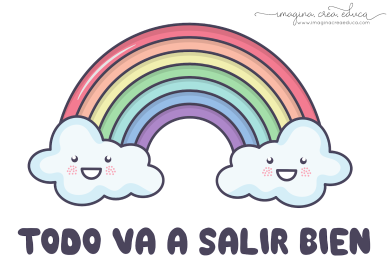 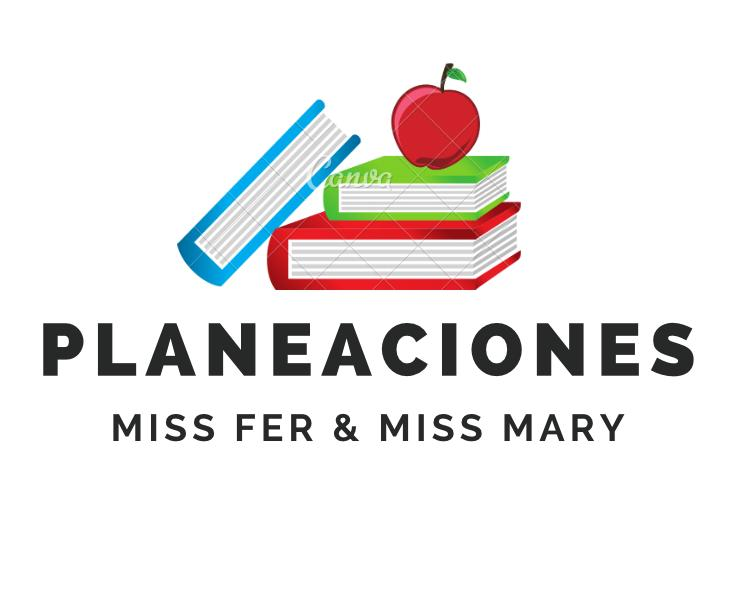 PLAN DE TRABAJOESCUELA PRIMARIA: ___________	SEXTO GRADO	MAESTRO (A): _________________ASIGNATURAAPRENDIZAJE ESPERADOACTIVIDADESINDICACIONES DEL MAESTRO SEGÚN LA NUEVA MODALIDADLUNESFormación Cívica y éticaParticipa y toma decisionesComentar que significa para los alumnos la toma de decisiones y la democracia.  Responder en el cuaderno las siguientes preguntas: 1.- ¿Cuándo estas en casa, toman en cuenta tu opinión y la de los demás para decidir?2.- ¿Por qué consideras que es importante tomar en cuenta las opiniones de los demás al tomar una decisión?3.-Realiza una historieta corta donde reflejes como se realiza la toma de decisiones en casaLUNESEducación Socioemocional Valora como sus decisiones y acciones afecta a otros y propone acciones para mejorar aspectos de su entornoSolicitar al alumno que responda el siguiente cuestionamiento:1.- ¿Por qué consideras que es importante respetar las opiniones y decisiones de los demás?Elaborar 5 normas tomando en cuenta las necesidades de todos y beneficien a los integrantes de la familia para generar una sana convivencia.LUNESLengua materna Infiere las características, los sentimientos y las motivaciones de los personajes de un cuento a partir de sus accionesSolicitar al alumno que escoja la parte favorita de un cuento y describa en su cuaderno los sentimientos de los personajes involucrados en ese momento y que los motivo a emprender las acciones realizadas en la historia. LUNESHistoriaPreguntar a los alumnos que conocen sobre la teoría evolutiva (los seres humanos somos descendientes de los monos)Elaborar un cuadro comparativo entre las similitudes y diferencias entre los humanos y los monos.LUNESGeografía Relaciona el proceso de producción, transformación y comercialización de diferentes productos del mundoPreguntar a los alumnos que significa para ellos una secuencia. Dar ejemplos ( los pasos para la preparación de un pastel)Pedir a los alumnos que desarrollen en su cuaderno  una secuencia a través de dibujos donde se desarrolle el proceso elaboración de las tortillas de maíz.ASIGNATURAAPRENDIZAJE ESPERADOACTIVIDADESMARTESVida Saludable Alimentación, higiene, limpieza y actividad física.Debatir con los alumnos cuales son los alimentos que no son benéficos para nuestra salud.Elaborar un menú saludable con los alimentos que los alumnos tengan en casa,  se puede incluir frutas o verduras de arboles o plantas que tengan. MARTESMatemáticas Resuelve problemas que implican multiplicar números decimales por números naturales Solicitar a los alumnos que realicen las siguientes multiplicaciones en su cuaderno. MARTESCiencias naturales Argumenta la importancia de prevenir situaciones de riesgo asociadas a las adicciones: accidentes, violencia de género y abuso sexualCuestionar al alumno con la siguiente pregunta: ¿Por qué es importante prevenir?Solicitar que busquen en casa 5 cosas que pongan en riesgo la integridad física de su familia y marcaras con un papel de advertencia. (cuchillos mal acomodados, varillas expuestas, vidrios rotos, animales ponzoñosos, etc) MARTESLengua materna Infiere las características, los sentimientos y las motivaciones de los personajes de un cuento a partir de sus accionesSocializar con los alumnos sobre sus cuentos preferidos, preguntar cuáles son sus personajes y que características tienen.  Escoger tres personajes de un cuento y describir cómo creen que son: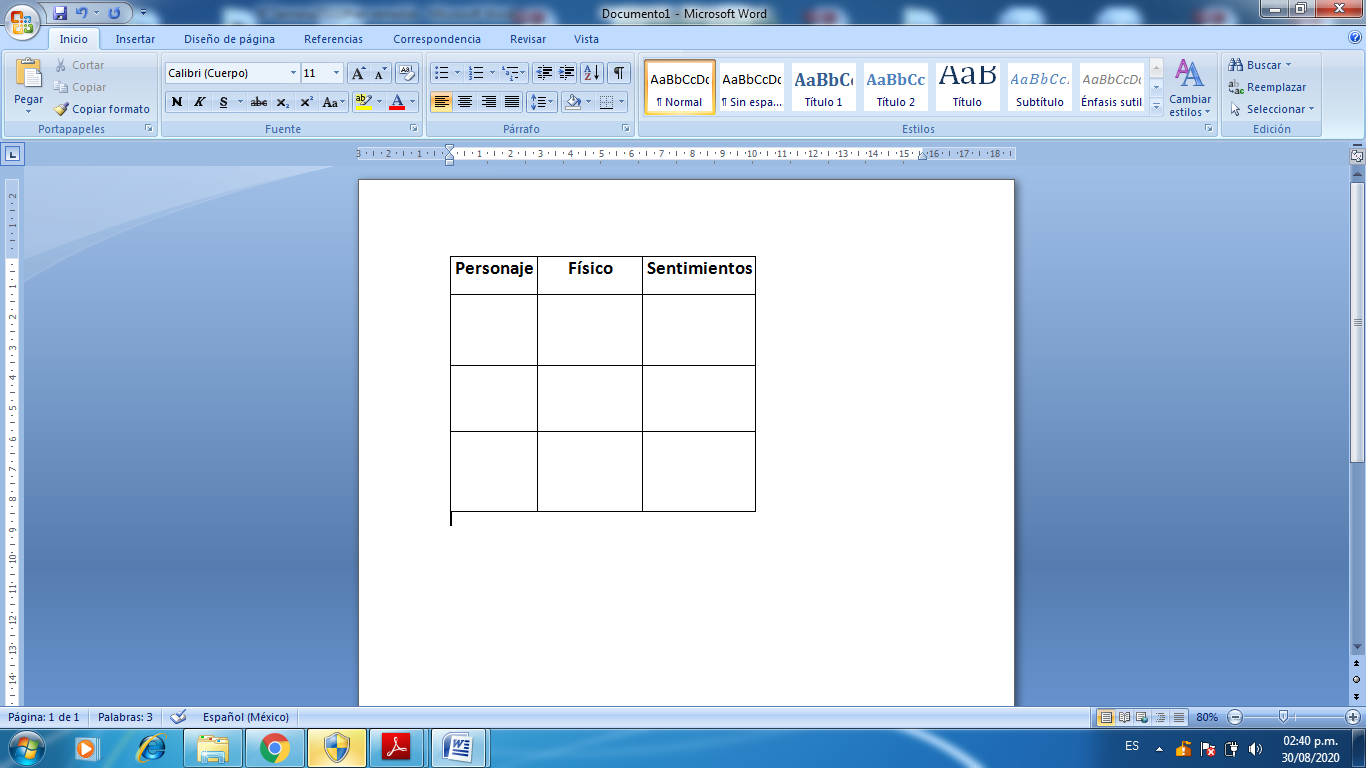 MARTESHistoria Solicitar al alumno que responda las siguientes preguntas en su cuaderno: 1.- ¿En qué año México se independizó de España?a) 1930    b) 1970    c) 18102.- Investiga en un diccionario que significa la palabra soberano3.-Según la historia ¿Quién descubrió América y como se llamaban los barcos en los que navego?ASIGNATURAAPRENDIZAJE ESPERADOACTIVIDADESMIÉRCOLES Cívica y ética en dialogo Participación y toma dedecisiones.Dialogar con los alumnos la importancia de la toma de decisiones de forma responsable.Solicitar al alumno que elabore en su cuaderno 2 casos de toma de decisiones. Una donde se incluya el respeto y la otra de una manera inapropiada. MIÉRCOLES Artes Ubica diferentes sitios en donde se presentan artes escénicas (teatro, danza, artes circenses, acrobacia, clow, magia, malabares y pantomima) para niños en México y otras partes del mundo.Solicitar al alumno que responda las siguientes preguntas en su cuaderno 1.- ¿Alguna vez has presenciado un acto de magia, una obra de teatro, una danza o un circo?2.- ¿En tu comunidad se presentan frecuentemente algunas de las funciones antes mencionadas?3.- ¿Cual es consideras que es la finalidad de elaborar este tipo de arte escénico?4.- ¿Existe algún tipo de danza, baile o arte que represente a tu comunidad? Dibújalo en tu cuadernoMIÉRCOLES Matemáticas Análisis del significado de la parte decimal en medidas de uso común; por ejemplo 2.3 metros, 2.3 horasRealizar las siguientes operaciones en su cuaderno:1.- Jaime limpió un terreno que mide 2.5 metros por 8.3 metros, lo limpió en dos tiempos, la primera jornada laboral fue de 0.43 horas y la segunda fue de 1. 14 horas. ¿Cuánto mide el área del terreno que limpio Jaime?¿Cuánto tiempo le tomó Jaime limpiar todo el terreno?MIÉRCOLES Lengua materna Identifica las características generales de los reportajes y su función para integrar información sobre un temaComentar con los alumnos cuales son las principales finalidades de hacer un reportaje. Investigar la definición de reportaje y contestar en su cuaderno lo siguiente:¿Has leído o visto algún reportaje en la televisión o en el periódico?¿De qué trato?¿Cuáles son las características principales que debe tener un reportaje?¿Cuál es la intención de un reportaje?ASIGNATURAAPRENDIZAJE ESPERADOACTIVIDADESJUEVESFormación Cívica y ÉticaEvalúa situaciones que pueden afectar su integridad personal o sus derechos y se apoya en otras personas para protegerse y defendersePreguntar al alumno cuales son los derechos y obligaciones que conoce. Escribe 3 situaciones que perjudiquen tus derechos y los de tus compañeros. Menciona una forma efectiva para resolverlos. JUEVESMatemáticas Resuelve problemas que implican multiplicar números decimales por números naturalesContestar en el cuaderno las siguientes multiplicaciones:JUEVESGeografía Reconoce la distribución de los recursos minerales y energéticos, así como los principales espacios industriales en México.Elaborar una lista sobre los recursos minerales o energéticos que conozcan los alumnos y describir en que consisten Comentar sobre 5 recursos renovales y 5 no renovables JUEVESLengua materna Distingue elementos de realidad y fantasía en leyendas.Comentar con los alumnos sobre que es una leyenda.Preguntar a los alumnos que leyendas conocen, solicitar que la narren y seleccionar la leyenda favorita y escribirla en el cuaderno. Anotar los hechos que crean que son ficticios o de fantasía y los reales. JUEVESCiencias naturales Argumenta la importancia de prevenir situaciones de riesgo asociadas a las adicciones: accidentes, violencia de género y abuso sexual.Cuestionar a los alumnos sobre los riesgos que conozcan. Describe en tu cuaderno que situaciones de riesgo se presentan en tu trayecto de tu casa a la escuela y de la escuela a tu casa. (delincuencia, robos, vandalismo, perros bravos, abusos, trafico, falta de señalización, construcciones peligrosas) ASIGNATURAAPRENDIZAJE ESPERADOACTIVIDADESVIERNESVida saludableHigiene Comenta y contestar con el alumno las siguientes preguntas:¿Por qué crees que es importante tener una buena higiene?Menciona 5 medidas de higiene que se utilizan en tu casa para el cuidado personal.VIERNES Matematicas Análisis de las convenciones para la construcción de graficas de barrasRealizar a los miembros de tu familia o a los compañeros de clase las siguientes preguntas. ¿Cuál es su deporte favorito?Con los resultados obtenidos realizar una grafica de barras. 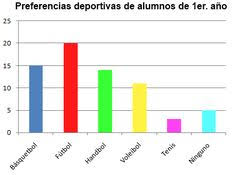 VIERNES Artes Organiza y combina de manera intencional el cuerpo en el espacio y el tiempo para representar personajes ficticiosJugar con el alumno al “adivina quien” (escoger un personaje, tratar de imitarlo sin decir su nombre, y los demás deberán adivinar de quien se trata)VIERNESEducación socioemocionalDemuestra unaatención sostenida dehasta 10 minutos, y esconsciente de sí mismoy de lo que le rodea altomar decisiones.Preguntar a los alumnos si han observado alguna preparación de alimentos. Recordar alguna preparación de alimentos.Escribe en tu cuaderno como consideras que sería la receta.